p  ( تعني رقم الصفحة ) يتم وضع الخطة الاسبوعية في ملف انجاز الطالب . يتم نشر الخطة من قبل المعلم / المعلمة في الوسائل المتاحة لأولياء الأمور للاطلاع عليها .يمكن التعديل على التواريخ والمواضيع حسب خطتك الفصلية ( التوزيع لديك ) .يمكن التعديل على الواجب المنزلي حسب خطتك وواجباتك لهذا تركت الواجب مفرغ هنا تضع رقم الصفحة ورقم التمرين حسب واجباتك  .التصميم مقترح ويمكنك وضع التصميم الذي يناسبك والاستفادة من هذا الملف . لا تنسوني ووالدي من صالح دعائكم .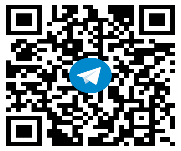 أ. محمد بن زايد الاسمري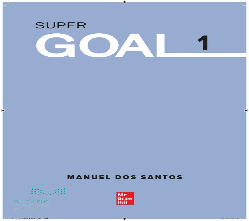 الاسبوعالحصة كتاب الطالب الأهداف التعليمية الواجب المنزلي الأولالحصة كتاب الطالب الأهداف التعليمية الواجب المنزلي الوحدةGood Morning15/ 2الأولىمقدمة وتعارف تطبيق التحية في محادثة بسيطة تعريف صديق للآخرين.استخدام الفعل( (Be مع  ضمائر مختلفة    استخدام صفات الملكية التدرب على نبرة الصوت في الأسئلة .منصة مدرستي كتاب النشاط صكتاب الطالب ص اخرى .................الوحدةGood Morning16/ 2الثانيةListen and Discuss + Pair work P2,3تطبيق التحية في محادثة بسيطة تعريف صديق للآخرين.استخدام الفعل( (Be مع  ضمائر مختلفة    استخدام صفات الملكية التدرب على نبرة الصوت في الأسئلة .منصة مدرستي كتاب النشاط صكتاب الطالب ص اخرى .................الوحدةGood Morning17/ 2الثالثةGrammar  P 4 , 5تطبيق التحية في محادثة بسيطة تعريف صديق للآخرين.استخدام الفعل( (Be مع  ضمائر مختلفة    استخدام صفات الملكية التدرب على نبرة الصوت في الأسئلة .منصة مدرستي كتاب النشاط صكتاب الطالب ص اخرى .................الوحدةGood Morning18/ 2الرابعة pronunciation & listening  P , 5تطبيق التحية في محادثة بسيطة تعريف صديق للآخرين.استخدام الفعل( (Be مع  ضمائر مختلفة    استخدام صفات الملكية التدرب على نبرة الصوت في الأسئلة .منصة مدرستي كتاب النشاط صكتاب الطالب ص اخرى .................الاسبوعالحصة كتاب الطالب الأهداف التعليمية الواجب المنزلي الثانيالحصة كتاب الطالب الأهداف التعليمية الواجب المنزلي الوحدةGood Morning21/ 2الأولىAbout you & Conversation   p 5 , 6إعطاء إجابات ذات معنى كامل لأسئلة WH الإجابة على أسئلة حول محادثة التدريب على اجراء حوار واستخدام بعض التعبيرات كتابة محادثة وعمل قائمة بجمل عن التحية  التحدث عن اللوازم المدرسية منصة مدرستي كتاب النشاط صكتاب الطالب ص اخرى .................الوحدةGood Morning22/ 2الثانيةReading  p 7إعطاء إجابات ذات معنى كامل لأسئلة WH الإجابة على أسئلة حول محادثة التدريب على اجراء حوار واستخدام بعض التعبيرات كتابة محادثة وعمل قائمة بجمل عن التحية  التحدث عن اللوازم المدرسية منصة مدرستي كتاب النشاط صكتاب الطالب ص اخرى .................الوحدةGood Morning23/ 2الثالثةWriting & Project  p 8إعطاء إجابات ذات معنى كامل لأسئلة WH الإجابة على أسئلة حول محادثة التدريب على اجراء حوار واستخدام بعض التعبيرات كتابة محادثة وعمل قائمة بجمل عن التحية  التحدث عن اللوازم المدرسية منصة مدرستي كتاب النشاط صكتاب الطالب ص اخرى .................الوحدةGood Morning24/ 2الرابعة Form, Meaning and Function   p 9إعطاء إجابات ذات معنى كامل لأسئلة WH الإجابة على أسئلة حول محادثة التدريب على اجراء حوار واستخدام بعض التعبيرات كتابة محادثة وعمل قائمة بجمل عن التحية  التحدث عن اللوازم المدرسية منصة مدرستي كتاب النشاط صكتاب الطالب ص اخرى .................الاسبوعالحصة كتاب الطالب الأهداف التعليمية الواجب المنزلي الثالثالحصة كتاب الطالب الأهداف التعليمية الواجب المنزلي الوحدةWhat Day Is Today?28/ 2الأولىListen and Discuss + Pair work  P 10 , 11استخدم أيام الأسبوع واشهر السنة في السياق. استخدام الأرقام الاساسية والترتيبية  . طرح الأسئلة باستخدام ماذا/متى/كيف .لاستخدام IN/ON مع التواريخ الرد على المعلومات الشخصية الإجابة على أسئلة من محادثة .منصة مدرستي كتاب النشاط صكتاب الطالب ص اخرى .................الوحدةWhat Day Is Today?29/ 2الثانيةGrammar  P 12 , 13استخدم أيام الأسبوع واشهر السنة في السياق. استخدام الأرقام الاساسية والترتيبية  . طرح الأسئلة باستخدام ماذا/متى/كيف .لاستخدام IN/ON مع التواريخ الرد على المعلومات الشخصية الإجابة على أسئلة من محادثة .منصة مدرستي كتاب النشاط صكتاب الطالب ص اخرى .................الوحدةWhat Day Is Today?30/ 2الثالثةpronunciation & listening P 13استخدم أيام الأسبوع واشهر السنة في السياق. استخدام الأرقام الاساسية والترتيبية  . طرح الأسئلة باستخدام ماذا/متى/كيف .لاستخدام IN/ON مع التواريخ الرد على المعلومات الشخصية الإجابة على أسئلة من محادثة .منصة مدرستي كتاب النشاط صكتاب الطالب ص اخرى .................الوحدةWhat Day Is Today?1/ 3الرابعة About you & Conversation  P 13 , 14استخدم أيام الأسبوع واشهر السنة في السياق. استخدام الأرقام الاساسية والترتيبية  . طرح الأسئلة باستخدام ماذا/متى/كيف .لاستخدام IN/ON مع التواريخ الرد على المعلومات الشخصية الإجابة على أسئلة من محادثة .منصة مدرستي كتاب النشاط صكتاب الطالب ص اخرى .................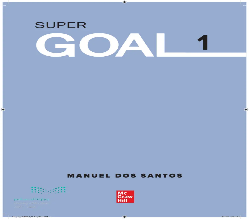 الاسبوعالحصة كتاب الطالب الأهداف التعليمية الواجب المنزلي الرابعالحصة كتاب الطالب الأهداف التعليمية الواجب المنزلي الوحدةWhat Day Is Today?5/ 3الأولىReading P 15الإجابة على الأسئلة من القطعة .عمل بحث عن عمر الحيوانات المختلفة مقارنة بالبشر تطبيق تعليمات الفصل المدرسي .منصة مدرستي كتاب النشاط صكتاب الطالب ص اخرى .................الوحدةWhat Day Is Today?6/ 3الثانية Writing  P 16 الإجابة على الأسئلة من القطعة .عمل بحث عن عمر الحيوانات المختلفة مقارنة بالبشر تطبيق تعليمات الفصل المدرسي .منصة مدرستي كتاب النشاط صكتاب الطالب ص اخرى .................الوحدةWhat Day Is Today?7/ 3الثالثةProject  P 16الإجابة على الأسئلة من القطعة .عمل بحث عن عمر الحيوانات المختلفة مقارنة بالبشر تطبيق تعليمات الفصل المدرسي .منصة مدرستي كتاب النشاط صكتاب الطالب ص اخرى .................الوحدةWhat Day Is Today?8/ 3الرابعة Form, Meaning and Function   p 17الإجابة على الأسئلة من القطعة .عمل بحث عن عمر الحيوانات المختلفة مقارنة بالبشر تطبيق تعليمات الفصل المدرسي .منصة مدرستي كتاب النشاط صكتاب الطالب ص اخرى .................الاسبوعالحصة كتاب الطالب الأهداف التعليمية الواجب المنزلي الخامسالحصة كتاب الطالب الأهداف التعليمية الواجب المنزلي الوحدةWhat is That?12/ 3الأولىListen and Discuss + Pair work  p 18 , 19التعرف على محتويات متحف وأشياء عامه قديمه استخدام ضمائر الإشارة: هذا/ذلك/هؤلاء/أولئكاستخدام صيغة الأمر اإنتاج الأصوات المختلفة ل th  الاستماع الى كلمات محددة وتوصيلها بالصور الاجابة عن اسئلة محددة من المحادثة منصة مدرستي كتاب النشاط صكتاب الطالب ص اخرى .................الوحدةWhat is That?13/ 3الثانيةGrammar  p 20 , 21التعرف على محتويات متحف وأشياء عامه قديمه استخدام ضمائر الإشارة: هذا/ذلك/هؤلاء/أولئكاستخدام صيغة الأمر اإنتاج الأصوات المختلفة ل th  الاستماع الى كلمات محددة وتوصيلها بالصور الاجابة عن اسئلة محددة من المحادثة منصة مدرستي كتاب النشاط صكتاب الطالب ص اخرى .................الوحدةWhat is That?14/ 3الثالثةpronunciation & listening P 21التعرف على محتويات متحف وأشياء عامه قديمه استخدام ضمائر الإشارة: هذا/ذلك/هؤلاء/أولئكاستخدام صيغة الأمر اإنتاج الأصوات المختلفة ل th  الاستماع الى كلمات محددة وتوصيلها بالصور الاجابة عن اسئلة محددة من المحادثة منصة مدرستي كتاب النشاط صكتاب الطالب ص اخرى .................الوحدةWhat is That?15/ 3الرابعة About you & Conversation  P 21 , 22التعرف على محتويات متحف وأشياء عامه قديمه استخدام ضمائر الإشارة: هذا/ذلك/هؤلاء/أولئكاستخدام صيغة الأمر اإنتاج الأصوات المختلفة ل th  الاستماع الى كلمات محددة وتوصيلها بالصور الاجابة عن اسئلة محددة من المحادثة منصة مدرستي كتاب النشاط صكتاب الطالب ص اخرى .................الاسبوعالحصة كتاب الطالب الأهداف التعليمية الواجب المنزلي السادسالحصة كتاب الطالب الأهداف التعليمية الواجب المنزلي الوحدةWhat is That?19-20/ 3                          إجازة اليوم الوطني       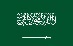                           إجازة اليوم الوطني       يستطيع الطالب الإجابة على الاسئلة من النص يقرأ الطالب ليجد المعلومات من النص مشروع كتابة نص او جمل او كتيب   لوصف متحف والأشياء الموجودة فيه استخدام أدوات التعريف المحددة وغير المحددة: a/an/the .منصة مدرستي كتاب النشاط صكتاب الطالب ص اخرى .................الوحدةWhat is That?21/ 3الأولىReading P 23يستطيع الطالب الإجابة على الاسئلة من النص يقرأ الطالب ليجد المعلومات من النص مشروع كتابة نص او جمل او كتيب   لوصف متحف والأشياء الموجودة فيه استخدام أدوات التعريف المحددة وغير المحددة: a/an/the .منصة مدرستي كتاب النشاط صكتاب الطالب ص اخرى .................الوحدةWhat is That?22/ 3الثانيةWriting   & Project  P 24يستطيع الطالب الإجابة على الاسئلة من النص يقرأ الطالب ليجد المعلومات من النص مشروع كتابة نص او جمل او كتيب   لوصف متحف والأشياء الموجودة فيه استخدام أدوات التعريف المحددة وغير المحددة: a/an/the .منصة مدرستي كتاب النشاط صكتاب الطالب ص اخرى .................الوحدةWhat is That?23/ 3الثالثةForm, Meaning and Function P 25يستطيع الطالب الإجابة على الاسئلة من النص يقرأ الطالب ليجد المعلومات من النص مشروع كتابة نص او جمل او كتيب   لوصف متحف والأشياء الموجودة فيه استخدام أدوات التعريف المحددة وغير المحددة: a/an/the .منصة مدرستي كتاب النشاط صكتاب الطالب ص اخرى .................الاسبوعالحصة كتاب الطالب الأهداف التعليمية الواجب المنزلي السابعالحصة كتاب الطالب الأهداف التعليمية الواجب المنزلي الوحدةAround the World 26/ 3الأولىListen and Discuss + Pair work  p 26 , 27نسأل ونجيب عن الدول والجنسياتالقدرة على طرح الأسئلة باستخدام WHERE  والقدرة على استخدام حروف الجر في الجمل القدرة على الاستماع والسؤال عن  معلومات العنوان والايميل ورقم التليفون  القدرة على إقامة محادثة تتضمن معلومات حول الجنسية والبلدمنصة مدرستي كتاب النشاط صكتاب الطالب ص اخرى .................الوحدةAround the World 27/ 3الثانيةGrammar  p 28 نسأل ونجيب عن الدول والجنسياتالقدرة على طرح الأسئلة باستخدام WHERE  والقدرة على استخدام حروف الجر في الجمل القدرة على الاستماع والسؤال عن  معلومات العنوان والايميل ورقم التليفون  القدرة على إقامة محادثة تتضمن معلومات حول الجنسية والبلدمنصة مدرستي كتاب النشاط صكتاب الطالب ص اخرى .................الوحدةAround the World 28/ 3الثالثةpronunciation & listening P 29نسأل ونجيب عن الدول والجنسياتالقدرة على طرح الأسئلة باستخدام WHERE  والقدرة على استخدام حروف الجر في الجمل القدرة على الاستماع والسؤال عن  معلومات العنوان والايميل ورقم التليفون  القدرة على إقامة محادثة تتضمن معلومات حول الجنسية والبلدمنصة مدرستي كتاب النشاط صكتاب الطالب ص اخرى .................الوحدةAround the World 29/ 3الرابعة About you & Conversation  P 30نسأل ونجيب عن الدول والجنسياتالقدرة على طرح الأسئلة باستخدام WHERE  والقدرة على استخدام حروف الجر في الجمل القدرة على الاستماع والسؤال عن  معلومات العنوان والايميل ورقم التليفون  القدرة على إقامة محادثة تتضمن معلومات حول الجنسية والبلدمنصة مدرستي كتاب النشاط صكتاب الطالب ص اخرى .................الاسبوعالحصة كتاب الطالب الأهداف التعليمية الواجب المنزلي الثامنالحصة كتاب الطالب الأهداف التعليمية الواجب المنزلي الوحدةAround the World3/ 4الأولىReading P 311. قراءة النص بشكل صحيح والاجابة عن اسئلة منه مشروع عمل ملصق يحتوي على المعلومات التالية عن بلدك: العاصمة، عدد السكان، اللغة (اللغات)، المدن الرئيسية، والأماكناستخدام can , will   للعرض والطلب منصة مدرستي كتاب النشاط صكتاب الطالب ص اخرى .................الوحدةAround the World4/ 4الثانية Writing  P 32 1. قراءة النص بشكل صحيح والاجابة عن اسئلة منه مشروع عمل ملصق يحتوي على المعلومات التالية عن بلدك: العاصمة، عدد السكان، اللغة (اللغات)، المدن الرئيسية، والأماكناستخدام can , will   للعرض والطلب منصة مدرستي كتاب النشاط صكتاب الطالب ص اخرى .................الوحدةAround the World5/ 4الثالثةProject  P 321. قراءة النص بشكل صحيح والاجابة عن اسئلة منه مشروع عمل ملصق يحتوي على المعلومات التالية عن بلدك: العاصمة، عدد السكان، اللغة (اللغات)، المدن الرئيسية، والأماكناستخدام can , will   للعرض والطلب منصة مدرستي كتاب النشاط صكتاب الطالب ص اخرى .................الوحدةAround the World6/ 4الرابعة Form, Meaning and Function   p 331. قراءة النص بشكل صحيح والاجابة عن اسئلة منه مشروع عمل ملصق يحتوي على المعلومات التالية عن بلدك: العاصمة، عدد السكان، اللغة (اللغات)، المدن الرئيسية، والأماكناستخدام can , will   للعرض والطلب منصة مدرستي كتاب النشاط صكتاب الطالب ص اخرى .................الاسبوعالحصة كتاب الطالب الأهداف التعليمية الواجب المنزلي التاسعالحصة كتاب الطالب الأهداف التعليمية الواجب المنزلي الوحدةFamilies, Families10/ 4الأولىListen and Discuss + Pair work  p 34 , 35القدرة على وصف العائلة وتحديد اعضائها  استخدام HAVE في الأسئلة / الجمل . استخدام S  الملكية مع الاسماء    . الإجابة على الأسئلة بعد مهمة الاستماع .نطق Do you …..?  في السؤال منصة مدرستي كتاب النشاط صكتاب الطالب ص اخرى .................الوحدةFamilies, Families11/ 4الثانيةGrammar  p 36 , 37 القدرة على وصف العائلة وتحديد اعضائها  استخدام HAVE في الأسئلة / الجمل . استخدام S  الملكية مع الاسماء    . الإجابة على الأسئلة بعد مهمة الاستماع .نطق Do you …..?  في السؤال منصة مدرستي كتاب النشاط صكتاب الطالب ص اخرى .................الوحدةFamilies, Families12/ 4الثالثةpronunciation & listening P 37القدرة على وصف العائلة وتحديد اعضائها  استخدام HAVE في الأسئلة / الجمل . استخدام S  الملكية مع الاسماء    . الإجابة على الأسئلة بعد مهمة الاستماع .نطق Do you …..?  في السؤال منصة مدرستي كتاب النشاط صكتاب الطالب ص اخرى .................الوحدةFamilies, Families      14/ 4	                                             اجازة نهاية اسبوع مطولة       14/ 4	                                             اجازة نهاية اسبوع مطولة       14/ 4	                                             اجازة نهاية اسبوع مطولة القدرة على وصف العائلة وتحديد اعضائها  استخدام HAVE في الأسئلة / الجمل . استخدام S  الملكية مع الاسماء    . الإجابة على الأسئلة بعد مهمة الاستماع .نطق Do you …..?  في السؤال منصة مدرستي كتاب النشاط صكتاب الطالب ص اخرى .................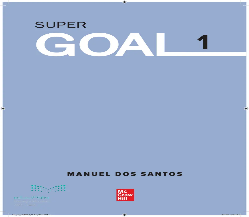 الاسبوعالحصة كتاب الطالب الأهداف التعليمية الواجب المنزلي العاشر الحصة كتاب الطالب الأهداف التعليمية الواجب المنزلي الوحدةFamilies , Families 17/ 4الأولىAbout you & Conversation  P 38 طرح أسئلة مختلفة حول الأسرة على بعضنا البعض قراءة نص عن العائلات والاجابة غلى الاسئلة من النص مشروع كتابة عن العائلة المالكة في السعودية   كتابة نص عن عائلة افتراضية .استخدام الأسماء الجمع المنتظمة وغير المنتظمةمنصة مدرستي كتاب النشاط صكتاب الطالب ص اخرى .................الوحدةFamilies , Families 18/ 4الثانيةReading  p 39 طرح أسئلة مختلفة حول الأسرة على بعضنا البعض قراءة نص عن العائلات والاجابة غلى الاسئلة من النص مشروع كتابة عن العائلة المالكة في السعودية   كتابة نص عن عائلة افتراضية .استخدام الأسماء الجمع المنتظمة وغير المنتظمةمنصة مدرستي كتاب النشاط صكتاب الطالب ص اخرى .................الوحدةFamilies , Families 19/ 4الثالثةWriting & Project  p 40 طرح أسئلة مختلفة حول الأسرة على بعضنا البعض قراءة نص عن العائلات والاجابة غلى الاسئلة من النص مشروع كتابة عن العائلة المالكة في السعودية   كتابة نص عن عائلة افتراضية .استخدام الأسماء الجمع المنتظمة وغير المنتظمةمنصة مدرستي كتاب النشاط صكتاب الطالب ص اخرى .................الوحدةFamilies , Families 20/ 4الرابعة Form, Meaning and Function   p 41 طرح أسئلة مختلفة حول الأسرة على بعضنا البعض قراءة نص عن العائلات والاجابة غلى الاسئلة من النص مشروع كتابة عن العائلة المالكة في السعودية   كتابة نص عن عائلة افتراضية .استخدام الأسماء الجمع المنتظمة وغير المنتظمةمنصة مدرستي كتاب النشاط صكتاب الطالب ص اخرى .................الاسبوعالحادي عشرالوحدةاختبارات المواد العملية والشفهية24/ 4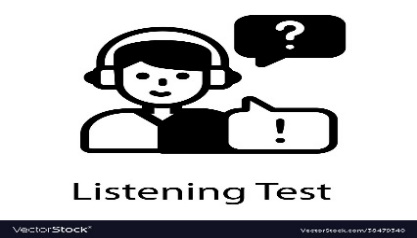 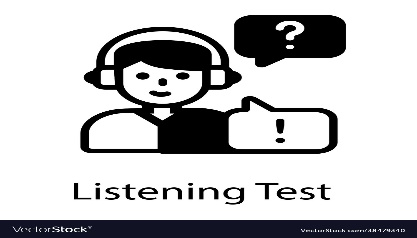 الاختبارات الشفهية الاختبارات الشفهية الاختبارات الشفهية الاختبارات الشفهية الوحدةاختبارات المواد العملية والشفهية25/ 4الاختبارات الشفهية الاختبارات الشفهية الاختبارات الشفهية الاختبارات الشفهية الوحدةاختبارات المواد العملية والشفهية26/ 4الاختبارات الشفهية الاختبارات الشفهية الاختبارات الشفهية الاختبارات الشفهية الوحدةاختبارات المواد العملية والشفهية27/ 4الاختبارات الشفهية الاختبارات الشفهية الاختبارات الشفهية الاختبارات الشفهية الاسبوعالثاني عشر Final Exams 1/ 5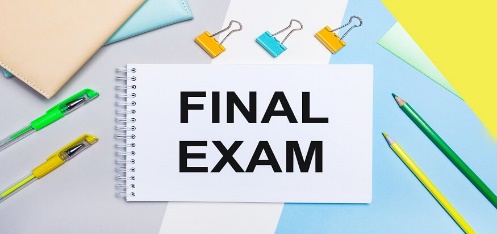 الاختبارات النهائيةالاختبارات النهائيةالاختبارات النهائيةالاختبارات النهائيةFinal Exams 2/ 5الاختبارات النهائيةالاختبارات النهائيةالاختبارات النهائيةالاختبارات النهائيةFinal Exams 3/ 5الاختبارات النهائيةالاختبارات النهائيةالاختبارات النهائيةالاختبارات النهائيةFinal Exams 4/ 5الاختبارات النهائيةالاختبارات النهائيةالاختبارات النهائيةالاختبارات النهائية